8-800-2000-122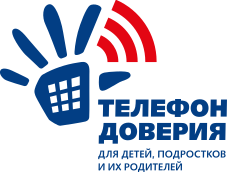 В регионе работает телефон доверия для детей, подростков, и родителей. Иногда бывает очень важно обсудить проблему со специалистами. Они всегда готовы:
• оказать психологическую помощь
• подсказать пути выхода из кризисной ситуации
• проконсультировать по вопросам социального и правового характераВ прошлом году на телефон поступило почти 29 тысяч обращений. Порядка 11,5 тысячи из них приняли сотрудники центра «Семья». Чаще всего специалисты консультировали по вопросам, которые касались:
• отношений детей с родителями и сверстниками
• учебных проблем
• выбора профессииПричем дети звонили гораздо чаще, чем взрослые. Получить помощь в кризисной ситуации можно в любое время суток по телефону 8-800-2000-122. Все звонки анонимны и бесплатны.Министерство труда и социальной защиты Саратовской областиГородской телефон доверия. Круглосуточно. (8452)26-37-90; 73-74-73Единый телефон доверия, Главное Управление МЧС России по Саратовской области. Круглосуточно.(8452) 62-99-99Телефоны доверия для детей,подростков и их родителейТЕЛЕФОН ДОВЕРИЯ ПОД ЕДИНЫМ ОБЩЕРОССИЙСКИМ НОМЕРОМ 8-800-2000-122ТЕЛЕФОН ДОВЕРИЯ ПОДРОСТКОВЫЙ+7(8452) 929656СОЦИАЛЬНЫЙ ПРИЮТ ДЛЯ ДЕТЕЙ И ПОДРОСТКОВ ДОВЕРИЕСаратовская область, Саратов г., Панфилова 1-й проезд, 1+7(8452) 63-79-05 ЭКСТРЕННАЯ ПСИХОЛОГИЧЕСКАЯ ПОМОЩЬ+7(8452) 26-37-90+7(8452) 73-74-73ТЕЛЕФОН ДОВЕРИЯ ОТ ПОСТРАДАВШИХ ОТ НАСИЛИЯ В СЕМЬЕ +7(8452) 27-91-70УПРАВЛЕНИЕ ФСКН ПО САРАТОВСКОЙ ОБЛАСТИтелефон доверия - +7(8452) 21-04-16дежурная часть - +7(8452) 21-05-10; +7(8452) 21-05-09сайт: http://64.fskn.gov.ru/электронный адрес fskn64@san.ruЕсли Ты или твой друг оказались в ситуации, которая кажется неразрешимой, ты можешь:позвонить по номеру в Саратове: (8452) 92-96-56, 8-800-2000-122;написать письмо на TeenagerTD@yandex.ru,